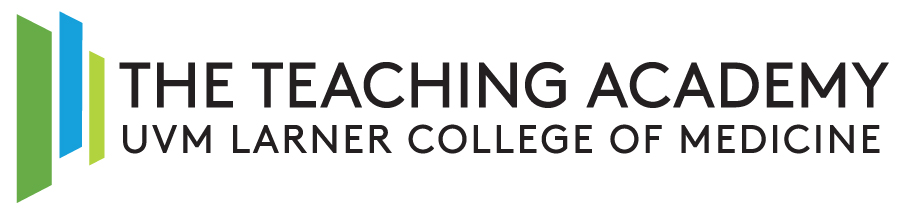 Teaching Academy Curriculum Development and Educational Scholarship AwardThe Teaching Academy at the Larner College of Medicine sustains and supports an interdisciplinary community of educators who value the scholarship of teaching and learning while facilitating educator development; improve the efficiency and quality of medical education through collaboration and scholarship; and promote an academic environment that increases the value and impact of educators locally, regionally, and nationally. The Teaching Academy is pleased to announce that we will present an award to fund projects that foster innovation and improvement in teaching, learning, and educational scholarship.Teaching Academy Curriculum Development and Educational Scholarship AwardBudget TemplatePI Name: __________________________________________________________________________________Project Title:  _______________________________________________________________________________*Compensation:Compensation will be subject to NIH Salary Cap guidelines.EligibilityThe PI must be a member of the Teaching Academy. Non-members may participate as collaborators.DeadlineProposals must be submitted as a single PDF file by midnight May 1, 2023.NotificationAwardee(s) will be contacted by June 30, 2023. Award-supported activities will begin immediately.AmountA maximum of $10,000 will be awarded.Required Proposal ComponentsCover page with PI name, collaborator names, title, contact information.Two-page description of the proposed project, not including references.One-page statement of interest, including goal, anticipated outcomes, and plan for evaluation and dissemination.Curriculum Vitae (CV) for each contributor.Timeline for one-year completion (June 1, 2023 to June 30, 2024).Budget for salary support and project resources (use attached template). Proposals are strengthened by evidence of shared costs by departments.Two letters of support describing the applicant’s qualifications to undertake the project and likelihood of completion. One of the letters should be from the candidate’s chair, division chief, or supervisor. NOTE: If the proposal involves a curricular innovation, applicants are advised to include a brief statement of support from the course/clerkship/program director or other administrator (e.g., Foundations Director).Priority AreasInterprofessional Education (IPE)Entrustable Professional Activities (EPAs)Diversity Equity and Inclusion (DEI) and Antiracism in educationHealth Systems Science (HSS)Innovative in-class delivery of Active LearningRequired DeliverablesWritten report and summary of budget expenditures will be due September 1, 2024.Copy of materials or abstracts developed as a result of this projectPublication PolicyWhen resources provided by the Teaching Academy contribute to the development or implementation of scholarly work, the name “The Teaching Academy at the Larner College of Medicine” and or a specific member of the Teaching Academy staff will be acknowledged in any work intended for the public audience including: presentations of unpublished works, workshops discussing the research and protocols of said research, on abstracts, and in peer‐reviewed and non‐peer‐reviewed articles.Submit toThe Teaching Academy 
teaching.academy@med.uvm.eduItemJustification AmountCompensation*Total Compensation:Non-CompensationTotal Non-compensation:Total Budget Request: 